Администрация города Киржач сообщает, что уполномоченная организация по реализации сжиженного углеводородного газа ВЛАДНЕФТЕГАЗ предоставляет населению Владимирской области возможность безналичной оплаты услуг.	Алгоритм безналичной оплаты:Каждый абонент ВЛАДНЕФТЕГАЗ получает абонентскую книжку с набором квитанций для безналичной оплаты услуг технического обслуживания и сжиженного газа в бытовых баллонах с доставкой.Абонент заносит в квитанцию об оплате свой лицевой счет, указанный в абонентской книжке.Квитанция с указанным лицевым счетом принимается к оплате всеми отделениями почты и Сбербанка России.После оплаты специалист абонентского отдела ВЛАДНЕФТЕГАЗ связывается с абонентом и договаривается о времени оказания услуги.При этом, в рамках заключения договоров технического обслуживания предлагается новый вид услуги – аттестованные баллоны по договору ответственного хранения. Баллоны предоставляются бесплатно, предусмотрена ответственность абонента за их утрату.С учетом изношенности баллонного фонда, поступающих жалоб на утечки из баллонов, вышеуказанные мероприятия значительно обезопасят потребителей сжиженного газа. Стать абонентом ВЛАДНЕФТЕГАЗ можно после прохождения технического обслуживания и заключения соответствующего договора.Заявки принимаются- абонентским отделом ВЛАДНЕФТЕГАЗ по бесплатному номеру 8-800-250-11-04; - на сайте vladimirgaz.ru;- соцсетях:Приложение: 1. Макет квитанций в абонентской книжке, на 1 л.                        2. Фото аттестованного баллона, предоставляемого абоненту.Приложение 1Макет квитанций в абонентской книжке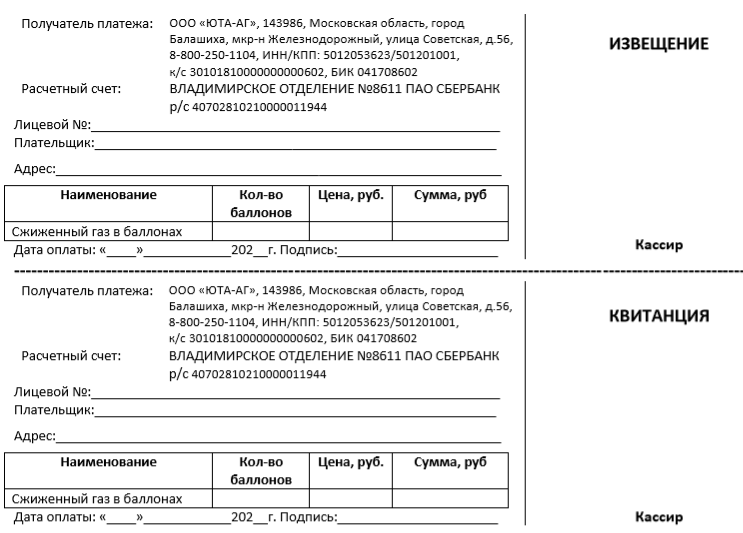 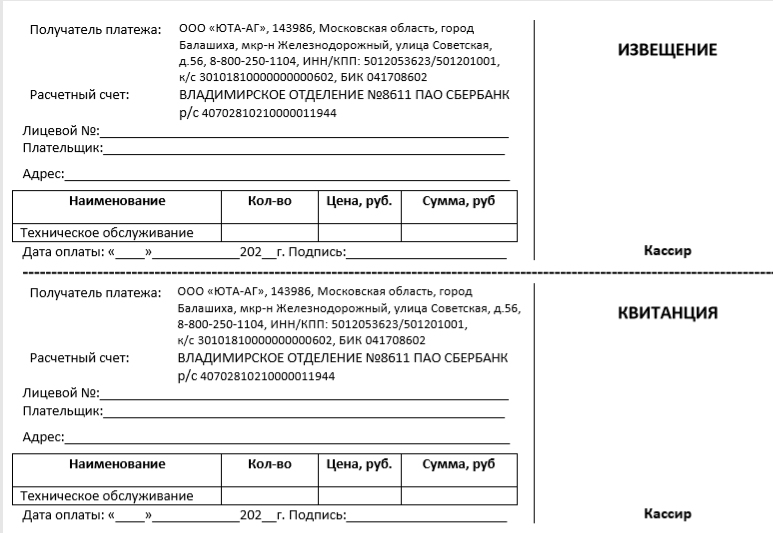 Приложение 2Фото аттестованного баллона, предоставляемого абонентуУ аттестованного баллона:- на паспорте указана актуальная дата аттестации.- вентиль опечатан фирменной пленкой- фирменная наклейка ВЛАДНЕФТЕГАЗ с номером телефона 8-800-250-1104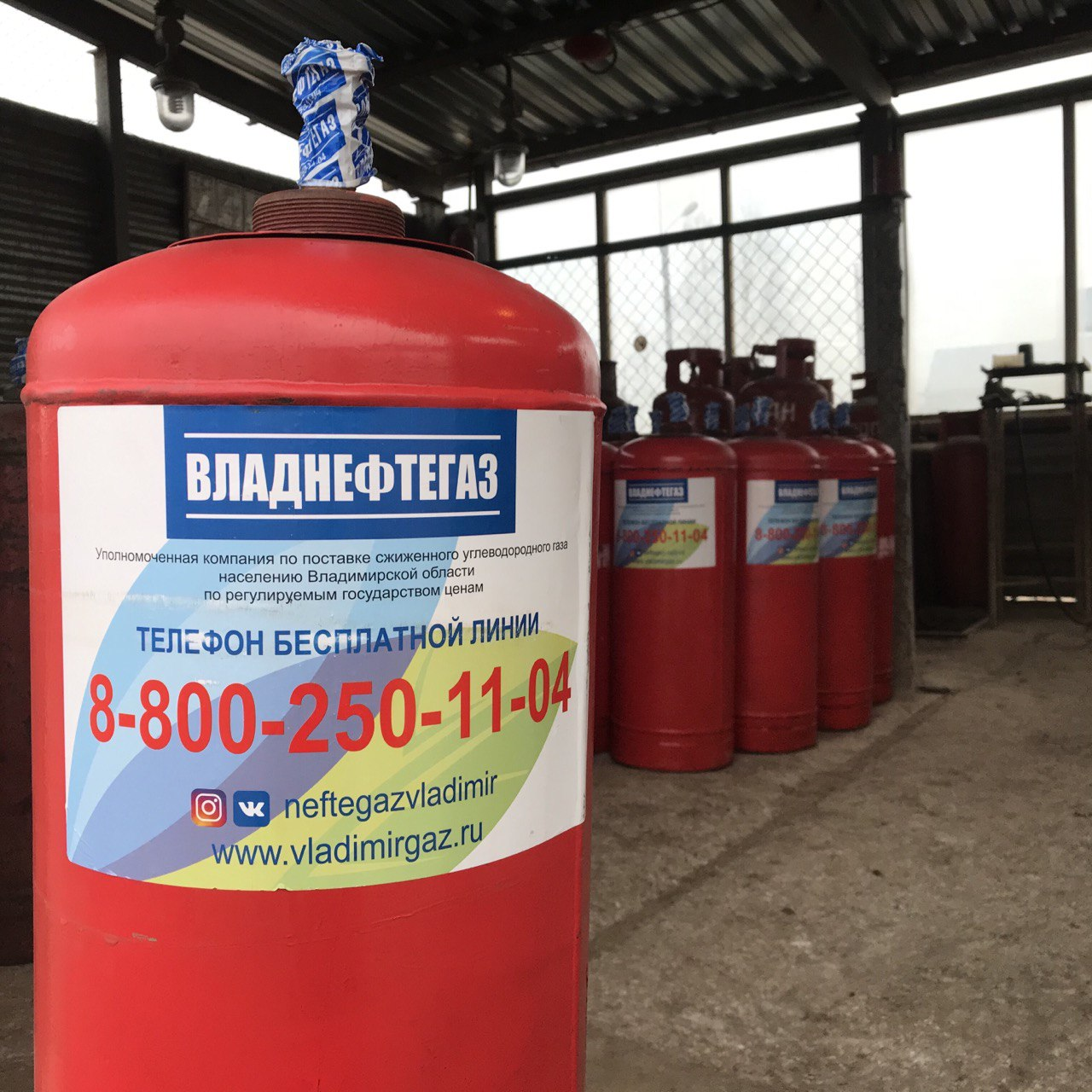 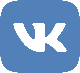 vk.com/neftegazvladimir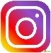 instagram.com/neftegazvladimir/